08/11/2023BionexoRESULTADO – TOMADA DE PREÇON° 2023139TP49526HEMUO Instituto de Gestão e Humanização – IGH, entidade de direito privado e sem finslucrativos, classificado como Organização Social, vem tornar público o resultado daTomada de Preços, com a finalidade de adquirir bens, insumos e serviços para o HEMU -Hospital Estadual da Mulher, com endereço à Rua R-7, S/N, Setor Oeste, Goiânia, CEP:74.125-090.Bionexo do Brasil LtdaRelatório emitido em 08/11/2023 15:36CompradorIGH - HEMU - Hospital Estadual da Mulher (11.858.570/0002-14)AV. PERIMETRAL, ESQUINA C/ RUA R7, SN - SETOR COIMBRA - GOIÂNIA, GO CEP: 74.530-020Relação de Itens (Confirmação)Pedido de Cotação : 310662276COTAÇÃO Nº 49526 - FORMULÁRIOS GRÁFICOS - HEMU SET/2023Frete PróprioObservações: *PAGAMENTO: Somente a prazo e por meio de depósito em conta PJ do fornecedor. *FRETE: Só serãoaceitas propostas com frete CIF e para entrega no endereço: RUA R7 C/ AV PERIMETRAL, SETOR COIMBRA,Goiânia/GO CEP: 74.530-020, dia e horário especificado. *CERTIDÕES: As Certidões Municipal, Estadual de Goiás,Federal, FGTS e Trabalhista devem estar regulares desde a data da emissão da proposta até a data do pagamento.*REGULAMENTO: O processo de compras obedecerá ao Regulamento de Compras do IGH, prevalecendo este emrelação a estes termos em caso de divergência.Tipo de Cotação: Cotação NormalFornecedor : Todos os FornecedoresData de Confirmação : TodasFaturamentoMínimoValidade daPropostaCondições dePagamentoFornecedorPrazo de EntregaFrete ObservaçõesSebastiao Candido Ferreira DeOliveiraNOVA CRIXÁS - GOLivio Cesar Almeida Teixeira - nullliviocat@gmail.com3 dias apósconfirmação1R$ 100,000022/09/202330 ddlCIFnullMais informaçõesProgramaçãode EntregaPreçoUnitário FábricaPreçoValorTotalProdutoCódigoFabricante Embalagem Fornecedor Comentário JustificativaRent(%) QuantidadeUsuárioADESIVO GRUPO ARESIDUOINFECTANTE RISCOBIOLOGICO 21 XADESIVOGRUPO D21x15 4x0CORES EMPAPELRosana DeOliveiraMoura;SuprimaisSebastiaoCandidoFerreira DeOliveiranão atendeas condiçõesde15CM -> FUNDOR$R$R$400,0000152782-UNIDADEnull100 UnidadeBRANCO / ESCRITAPRETA / CONTORNOPRETO / IMAGENSCOLORIDA 21X15CM PLASTIFICADA.ADESIVO4,0000 0,0000PLASTIFICADO- SUZANO -PLUG08/11/202315:14pagamento.IMPRESSOSADESIVO GRUPO BRESIDUO QUIMICORISCO QUIMICO 21X 15 CM -> FUNDOBRANCO / ESCRITALARANJA /ADESIVOGRUPO D21x15 4x0CORES EMPAPELRosana DeOliveiraMoura;SuprimaisSebastiaoCandidoFerreira DeOliveiranão atendeas condiçõesdeR$R$R$180,0000252780-UNIDADEnull30 UnidadeADESIVO6,0000 0,0000CONTORNOPLASTIFICADO- SUZANO -PLUG08/11/202315:14pagamento.LARANJA / IMAGENSCOLORIDAS 21X15CM PLASTIFICADA.IMPRESSOSADESIVO GRUPO DRESIDUO COMUMNAO RECICLAVEL 21X 15 CM -> FUNDOBRANCO / ESCRITA 52781PRETA / CONTORNOPRETO / IMAGENSADESIVORESIDOU EMPAPELRosana DeOliveiraMoura;Suprimaisnão atendeas condiçõesdeSebastiaoCandidoFerreira DeOliveiraADESIVO 4X0R$R$R$600,00003-UNIDADEnull200 Unidade21X15 -3,0000 0,0000SUZANO -PLUGIMPRESSOS08/11/202315:14pagamento.COLORIDA 21X15CM PLASTIFICADA.ADESIVO GRUPO DRESIDUO COMUMRECICLAVELORGANCO 21 X 15CM -> FUNDOADESIVOGRUPO D21x15 4x0CORES EMPAPELRosana DeOliveiraMoura;SuprimaisSebastiaoCandidoFerreira DeOliveiranão atendeas condiçõesdeBRANCO / ESCRITAR$R$R$180,0000452783-UNIDADEnull20 UnidadeBRANCA /CONTORNOMARROM /ADESIVO9,0000 0,0000PLASTIFICADO- SUZANO -PLUG08/11/202315:14pagamento.IMAGENSCOLORIDA 21X15CM PLASTIFICADA.IMPRESSOShttps://bionexo.bionexo.com/jsp/RelatPDC/relat_adjudica.jsp1/2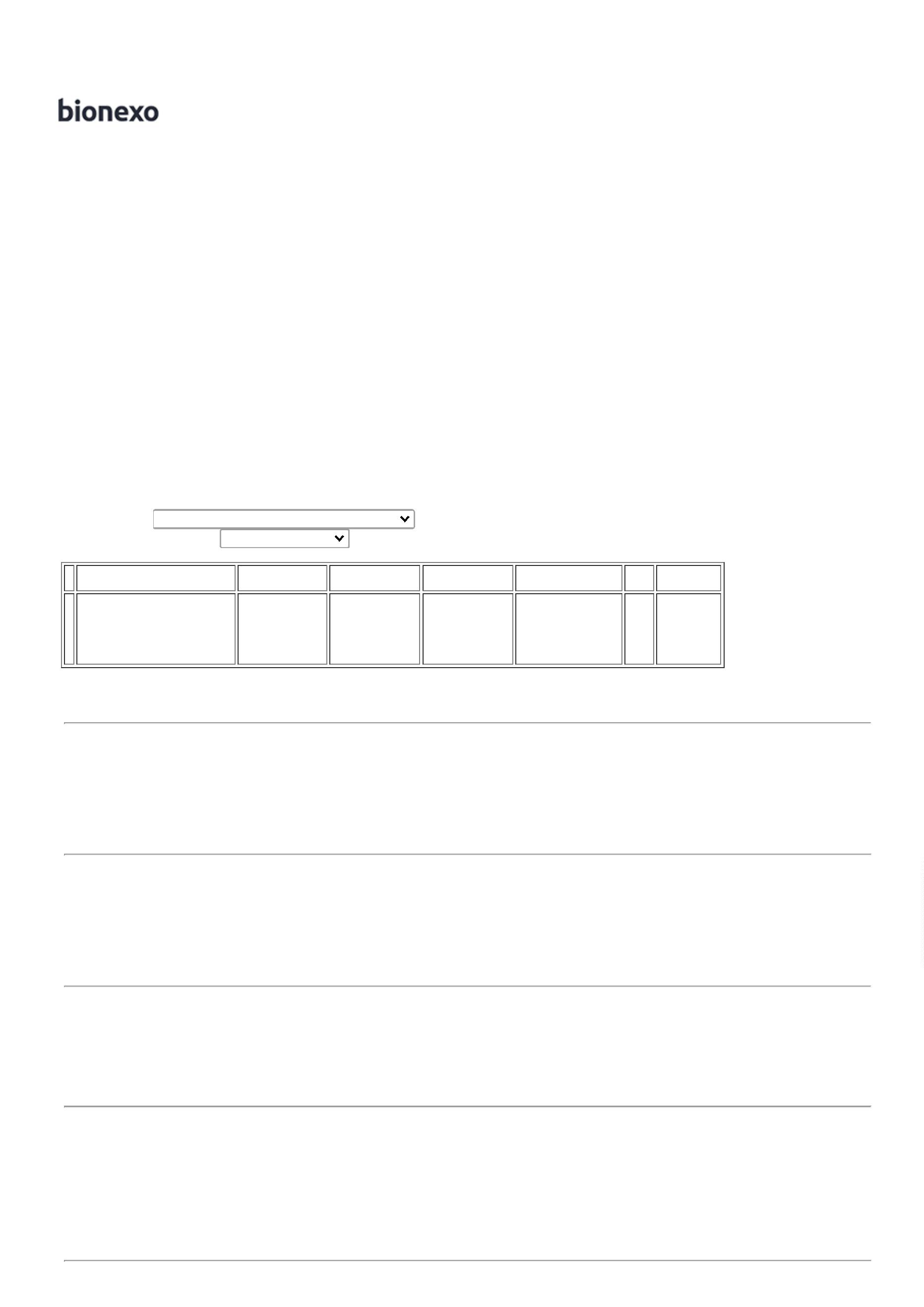 08/11/2023BionexoADESIVO GRUPO DRESIDUO COMUMRECICLAVEL PAPELADESIVOGRUPO D21x15 4x0CORES EMPAPELRosana DeOliveiraMoura21 X 15 CM ->;SuprimaisSebastiaoCandidoFerreira DeOliveiraFUNDO BRANCO /ESCRITA AZUL EBRANCO /CONTORNO AZUL /IMAGENSCOLORIDA 21X15CM PLAFTIFICADA.não atendeas condiçõesdeR$R$R$250,000056752777---UNIDADEnullnullnull50 Unidade30 Unidade20 UnidadeADESIVOPLASTIFICADOSUZANO -PLUGIMPRESSOS5,0000 0,000008/11/202315:14pagamento.-ADESIVO GRUPO DRESIDUO COMUMRECICLAVELPLASTICO 21 X 15CM -> FUNDOBRANCO / ESCRITAVERMELHO EBRANCO /CONTORNOVERMELHO /IMAGENSADESIVOGRUPO D21x15 4x0Rosana DeOliveiraMoura;Suprimaisnão atendeas condiçõesdeCORES EMPAPELADESIVOPLASTIFICADOSUZANO -PLUGSebastiaoCandidoFerreira DeOliveiraR$R$R$180,000052778UNIDADE6,0000 0,000008/11/202315:14pagamento.-IMPRESSOSCOLORIDA 21X15CM PLASTIFICADA.ADESIVO GRUPO DRESIDUO COMUMRECICLAVEL VIDROADESIVOGRUPO D21x15 4x0Rosana DeOliveiraMoura21 X 15 CM ->;Suprimaisnão atendeas condiçõesdeCORES EMPAPELADESIVOPLASTIFICADOSUZANO -PLUGSebastiaoCandidoFerreira DeOliveiraFUNDO BRANCO /ESCRITA VERDE E 52779BRANCO /R$R$R$180,0000UNIDADE9,0000 0,000008/11/202315:14CONTORNO VERDEpagamento.-/IMAGENSCOLORIDA 21X15CM PLASTIFICADA.IMPRESSOSADESIVOROTULO DESORO PAPELADESIVO 1X0COR 9.5X8 CMEM PAPELADESIVO, -SUZANO -PLUGADESIVO RESIDUOPERFUROCORTANTERosana DeOliveiraMoura12 X 3 CM ->;Suprimaisnão atendeas condiçõesdeSebastiaoCandidoFerreira DeOliveiraFUNDO BRANCO /ESCRITA PRETA /CONTORNO PRETOR$R$R$500,0000852784-UNIDADEnull100 Unidade5,0000 0,000008/11/202315:14/IMAGENSpagamento.COLORIDA / 12X3CM PLASTIFICADA.IMPRESSOSCAPA PARAPRONTUARIORosana DeOliveiraMoura32X47CM;Suprimaisnão atendeas condiçõesdeCAPA PARASebastiaoCandidoFerreira DeOliveiraPAPEL KRAFTPRONTUARIO2X47CM PAPELR$R$R$940110-300G 1X0 COR UNIDADECOM VINCOS -SUZANO -null500 Unidade34,5000 0,00002.250,0000300G - UNIDADE08/11/2023pagamento.15:14PLUGIMPRESSOSTotalParcial:R$11050.0050.04.720,0000Total de Itens da Cotação: 9Total de Itens Impressos: 9TotalGeral:R$4.720,0000Clique aqui para geração de relatório completo com quebra de páginahttps://bionexo.bionexo.com/jsp/RelatPDC/relat_adjudica.jsp2/2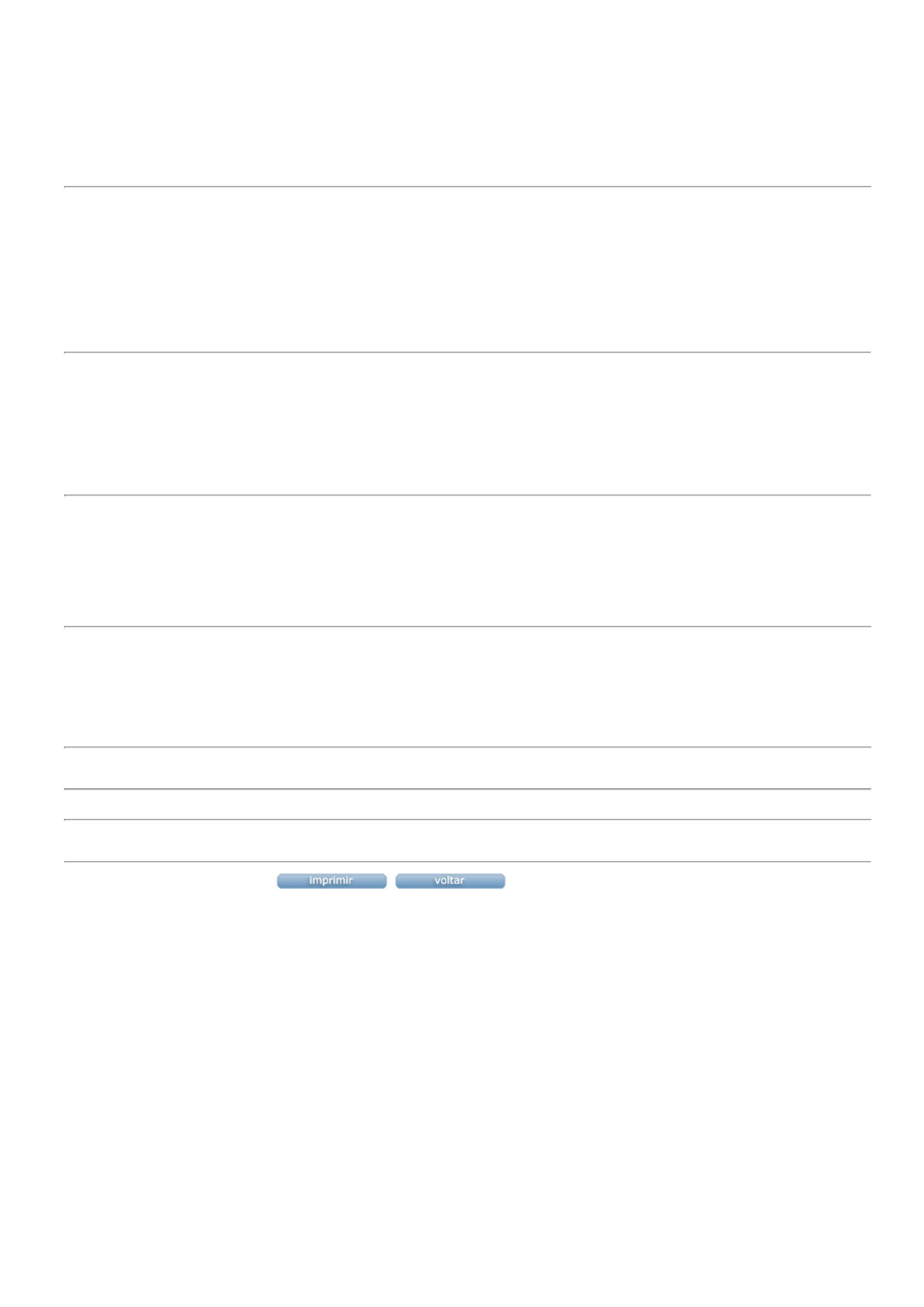 